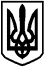 БОЯРСЬКА МІСЬКА РАДАVІI СКЛИКАННЯЧергова 45 сесіяРІШЕННЯ № 45/1474від 15 травня 2018 року                                                                    м. БояркаПро інвентаризацію системводопостачання та водовідведення м. БояркаКеруючись ст. 30 Закону України «Про місцеве самоврядування в Україні», а також з метою впорядкування та оцінки стану систем водопостачання та водовідведення в м. Боярка,-  БОЯРСЬКА МІСЬКА РАДАВИРІШИЛА:Доручити комунальному підприємству «Боярка-Водоканал» створити комісію з проведення інвентаризації систем водопостачання та водовідведення, що знаходяться на території м. Боярка (далі – Комісія). Комісії здійснити інвентаризацію до 01.07.2018 року, під час якої провести наступні заходи:2.1. Об’єднати усі наявні документи, що свідчать про місце розташування, технічні характеристики та вартість систем водопостачання та водовідведення. 2.2. Провести виїзд до кожного елементу мережі та зафіксувати відповідність технічних характеристик наявній документації. У разі відсутності документації провести необхідні заміри, щодо встановлення усіх  технічних характеристик.2.3. Зробити фотофіксацію ключових елементів системи, а також розробити на основі загальної карти міста схематичне позначення усіх наявних та виявлених систем водопостачання та водовідведення. 2.4. Результати проведення інвентаризації оформити відповідним актом із прикладанням до нього фотографій та інших документальних підтверджень.     Контроль за виконанням даного рішення покласти на заступника міського голови згідно розподілу обов’язків та на Постійну депутатську комісію з питань житлово-комунального господарства, енергозбереження, благоустрою міста.    МІСЬКИЙ ГОЛОВА                                                                    О.О. ЗАРУБІНЗгідно з оригіналом:Секретар ради                                                                               О.Г. СкринникСекретар ради                             Підготувала:   Головний спеціаліст відділу з питань житлово-комунального господарства, транспорту та надзвичайних ситуацій                                               К.О. Крук		Погоджено:Заступник міського голови						       В.В. МазурецьНачальник відділу фінансів,економічного розвитку та торгівлі				                  Н.І. МусієнкоНачальник юридичного відділу                                                         К.І. Гончар                                      О.Г. Скринник                          